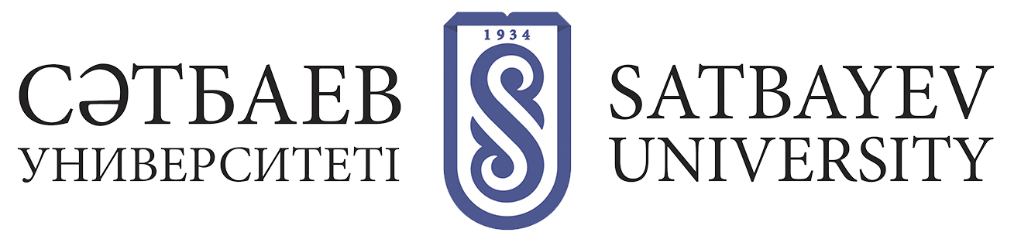 Процедура восстановления магистрантовМагистрант может восстановиться после отчисления, если им был полностью завершен первый академический период осваиваемой программы согласно индивидуальному плану.Магистрант, желающий восстановиться, подает заявление о восстановлении на имя Проректора по академическим вопросам, заверенное заведующим соответствующей кафедрой и директором института.К заявлению на восстановление на имя руководителя университета прилагается транскрипт, подписанный руководством вуза, и скрепленный печатью, копия сертификата по английскому языку.Директор института (совместно с заведующим выпускающей кафедрой) на основании представленных документов определяет разницу дисциплин в учебных планах и в соответствии с освоенными пререквизитами устанавливает курс обучения, проводит перезачет освоенных кредитов в соответствии с образовательной программой и утверждает индивидуальный учебный план магистранта с Департаментом по академическим вопросам (ДАВ).Заведующий кафедрой по согласованию с Офисом регистратора составляет трансферт учебных кредитов (Ф КазНИТУ 706-42), где указываются перезачитанные изученные ранее дисциплины с объемами учебных кредитов по балльно-рейтинговой, буквенной системе оценок учебных достижений магистранта, курс, кумулятивный GPA.В соответствии с визами заведующего кафедрой, директора института, Офиса регистратора, проректора по науке и международному сотрудничеству, издается приказ о восстановлении магистранта.Если магистрант ранее не учился в КазНИТУ, то руководство университета в течение трех рабочих дней со дня издания приказа направляет письменный запрос в вуз, где ранее магистрант учился, о пересылке его личного дела. К запросу прилагается копия приказа о зачислении магистранта.Магистрант, обучающийся по образовательному гранту и имеющий заключение врачебно-консультационной комиссии о запрещении обучаться на данной специальности в результате приобретенного в период обучения заболевания, переводится с одной специальности на другую на имеющееся вакантное место по образовательному заказу.Заявления магистрантов о переводе и восстановлении рассматриваются проректором по науке и международному сотрудничеству в период летних и зимних каникул (каникулярный период) не позднее, чем за пять рабочих дней до начала очередного академического периода.